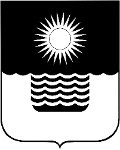 Р Е Ш Е Н И Е ДУМЫ МУНИЦИПАЛЬНОГО ОБРАЗОВАНИЯГОРОД-КУРОРТ ГЕЛЕНДЖИКот 21 февраля 2017 года 	                    		                                        № 571г. ГеленджикО внесении изменения в решение Думымуниципального образования город-курорт Геленджикот 29 апреля 2016 года №427 «О проверке достоверностии полноты сведений, представляемых гражданами,претендующими на замещение муниципальных должностейКонтрольно-счетной палаты муниципального образованиягород-курорт Геленджик, и лицами, замещающимимуниципальные должности Контрольно-счетной палатымуниципального образования город-курорт Геленджик,а также о проверке соблюдения лицами, замещающимимуниципальные должности Контрольно-счетной палатымуниципального образования город-курорт Геленджик,ограничений и запретов, требований о предотвращениии урегулировании конфликта интересови исполнения ими обязанностей»В целях приведения правовых актов органов местного самоуправления муниципального образования город-курорт Геленджик в соответствие с законодательством Российской Федерации, руководствуясь Федеральным законом от 25 декабря 2008 года №273-ФЗ «О противодействии коррупции»           (в редакции Федерального закона от 3 июля 2016 года №236-ФЗ), Указом Президента Российской Федерации от 21 сентября 2009 года №1066                        «О проверке достоверности и полноты сведений, представляемых гражданами, претендующими на замещение государственных должностей Российской Федерации, и лицами, замещающими государственные должности Российской Федерации, и соблюдения ограничений лицами, замещающими государственные должности Российской Федерации» (в редакции Указа Президента Российской Федерации от 31 декабря 2014 года №837), статьями 16, 35 Федерального закона от 6 октября 2003 года №131-ФЗ «Об общих принципах организации местного самоуправления в Российской Федерации»           (в редакции Федерального закона от 28 декабря 2016 года №501-ФЗ), статьями 27, 65, 66, 70, 75 Устава муниципального образования город-курорт Геленджик, Дума муниципального образования город-курорт Геленджик р е ш и л а:1. Внести в решение Думы муниципального образования город-курорт Геленджик от 29 апреля 2016 года №427 «О проверке достоверности и полноты сведений, представляемых гражданами, претендующими на замещение муниципальных должностей Контрольно-счетной палаты муниципального образования город-курорт Геленджик, и лицами, замещающими муниципальные должности Контрольно-счетной палаты муниципального образования город-курорт Геленджик, а также о проверке соблюдения лицами, замещающими муниципальные должности Контрольно-счетной палаты муниципального образования город-курорт Геленджик, ограничений и запретов, требований о предотвращении и урегулировании конфликта интересов и исполнения ими обязанностей» следующее изменение:по всему тексту приложения к решению слова «рабочая группа» в соответствующих падежах заменить словом «комиссия» в соответствующих падежах.2. Опубликовать настоящее решение в Геленджикской городской газете «Прибой» и разместить на официальном сайте администрации муниципального образования город-курорт Геленджик в информационно-телекоммуникацион-ной сети «Интернет».3. Решение вступает в силу со дня его официального опубликования.Глава муниципального образования город-курорт Геленджик							   В.А. ХрестинПредседатель Думы муниципального образования город-курорт Геленджик				        В.В. Рутковский